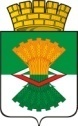 ДУМАМАХНЁВСКОГО МУНИЦИПАЛЬНОГО ОБРАЗОВАНИЯчетвертого  созываРЕШЕНИЕ от    31 августа   2022 года        п.г.т. Махнёво                              № 176  О внесении изменений в решение Думы Махнёвского муниципального образования    от 23.06.2011  №  46  «Об утверждении Положения о резерве управленческих кадров Махнёвского муниципального образования»      В соответствии с Федеральным законом от 30.04.2021 № 116-ФЗ   "О внесении изменений в отдельные законодательные акты Российской Федерации», учитывая  предложение Алапаевской городской прокуратуры от 29.06.2022 № 02-25-22, Дума Махнёвского муниципального образования РЕШИЛА:Внести изменения в решение Думы Махнёвского муниципального образования    от 23.06. 2011  №  46  «Об утверждении Положения о резерве управленческих кадров Махнёвского муниципального образования» следующего содержания:в Положение о резерве управленческих кадров Махнёвского муниципального образования внести следующие изменения:пункт 4.1 дополнить пунктами 8,9 в следующей редакции:«8) прекращения гражданства Российской Федерации либо гражданства (подданства) иностранного государства - участника международного договора Российской Федерации, в соответствии с которым иностранный гражданин имеет право находиться на муниципальной службе;  9) наличия гражданства (подданства) иностранного государства либо вида на жительство или иного документа, подтверждающего право на постоянное проживание гражданина на территории иностранного государства, если иное не предусмотрено международным договором Российской Федерации.»;1.1.2 пункт 4.2 изложить в следующей редакции:«4.2 Лица, исключенные из резерва управленческих кадров, исключаются из списка резерва управленческих кадров  правовым актом  Администрации Махнёвского муниципального образования.».Настоящее Решение опубликовать в газете «Алапаевская искра» и разместить на сайте Махнёвского муниципального образования  в сети «Интернет».Настоящее Решение вступает в силу со дня его  опубликования в газете «Алапаевская искра». Контроль   исполнения настоящего Решения возложить на  постоянную комиссию по нормативно-правовым вопросам и местному самоуправлению Думы Махнёвского муниципального  образования (А.Д.Топорков). Председатель Думы муниципального образования                                          С.Г. АлышовГлава  муниципального образования                              А.С. Корелин